ПОСТАНОВЛЕНИЕ 28 декабря 2022 г.	                                       	                                          № 74В целях создания условий для приостановления роста злоупотребления наркотиками и их незаконного оборота, сокращения распространения наркомании и связанных с ней правонарушений до уровня минимальной опасности для общества на территории сельского поселения Кашкалевский сельсовет муниципального района Бураевский район Республики Башкортостан, руководствуясь Указами Президента Российской Федерации от 23.11.2020 № 733 «Об утверждении Стратегии государственной антинаркотической политики Российской Федерации на период до 2030 года», от 18.10.2007 года № 1374 «О дополнительных мерах по противодействию незаконному обороту наркотических средств, психотропных веществ и их прекурсоров»: Утвердить план антинаркотических мероприятий на территории сельского поселения Кашкалевский сельсовет муниципального района Бураевский район Республики Башкортостан на 2023-2024 годы. (Приложение 1).Создать антинаркотическую комиссию администрации сельского поселения Кашкалевский сельсовет муниципального района Бураевский район Республики Башкортостан (Приложение 2). Утвердить Положение об антинаркотической комиссии сельского поселения Кашкалевский сельсовет муниципального района Бураевский район Республики Башкортостан (Приложение 3).Настоящее постановление вступает в силу со дня его официального опубликования.Контроль за исполнением настоящего постановления оставляю за собой.Глава сельского поселения                                                                    Кашкалевский сельсовет                                           муниципального районаБураевский район         Республики Башкортостан                                                       Д.В.АхметовПриложение №1
 к постановлению администрации сельского поселения Кашкалевский сельсовет от 28 декабря 2022 года № 74ПЛАНантинаркотических мероприятий на территории сельского поселения Кашкалевский сельсовет муниципального района Бураевский район Республики Башкортостан на 2023-2024 годы            Приложение № 2
 к постановлению администрации сельского поселения Кашкалевский сельсовет от 28 декабря 2022 года № 74СОСТАВантинаркотической комиссии Администрации сельского поселения Кашкалевский сельсовет муниципального района Бураевский район Республики Башкортостан Приложение № 3
к постановлению администрации сельского поселения Кашкалевский сельсовет от 28 декабря 2022 года № 74ПОЛОЖЕНИЕоб антинаркотической комиссии Администрации сельского поселения Кашкалевский сельсовет муниципального района Бураевский район Республики Башкортостан 	Антинаркотическая комиссия Администрации сельского поселения Кашкалевский сельсовет муниципального района Бураевский район Республики Башкортостан (далее - Комиссия) является органом, осуществляющим деятельность по профилактике наркомании, а также минимизации и ликвидации последствий её проявлений.	Комиссия в своей деятельности руководствуется Конституцией Российской Федерации, федеральными конституционными законами, федеральными законами, указами Президента Российской Федерации, постановлениями и распоряжениями Правительства Российской Федерации, иными нормативными правовыми актами Российской Федерации, законами и нормативными правовыми актами Республики Башкортостан, решениями Государственного антинаркотического комитета, нормативно- правовыми актами муниципального района Бураевский район Республики Башкортостан и сельского поселения Кашкалевский сельсовет муниципального района Бураевский район Республики Башкортостан (далее – сельское поселение), а также настоящим Положением.Комиссия осуществляет свою деятельность во взаимодействии с антинаркотической комиссией муниципального района Бураевский район Республики Башкортостан, правоохранительными органами Бураевского района, учреждениями образования и здравоохранения, общественными объединениями и организациями.Руководителем Комиссии является глава сельского поселения.Основными задачами Комиссии являются:а)	деятельность по профилактике наркомании, а также по минимизации и ликвидации последствий её проявлений;б)	участие в реализации на территории сельского поселения государственной политики в области противодействия наркомании;в)	разработка мер по профилактике наркомании, устранению причин и условий, способствующих её проявлению, осуществление контроля за реализацией этих мер;г)	анализ эффективности работы на территории сельского поселения по профилактике наркомании, а также минимизация и ликвидация последствий её проявлений, подготовка решений Комиссии по совершенствованию этой работы;д)	решение иных задач, предусмотренных законодательством Российской Федерации, по противодействию наркомании.Для осуществления своих задач Комиссия имеет право:а)	принимать в пределах своей компетенции решения, касающиеся организации, координации и совершенствования деятельности на территории сельского поселения по профилактике наркомании, минимизации и ликвидации последствий её проявления, а также осуществлять контроль над их исполнением;б)	привлекать для участия в работе Комиссии должностных лиц и специалистов органов местного самоуправления, а также представителей организаций и общественных объединений (с их согласия);в) запрашивать и получать в установленном порядке необходимые материалы и информацию от общественных объединений, организаций и должностных лиц на территории сельского поселения.Комиссия осуществляет свою деятельность в соответствии с планом, утвержденным главой сельского поселения.Заседания Комиссии проводятся не реже одного раза в квартал. В случае необходимости по решению председателя Комиссии могут проводиться внеочередные заседания Комиссии.Присутствие членов Комиссии на её заседаниях обязательно. Члены Комиссии не вправе делегировать свои полномочия иным лицам. В случае невозможности присутствия члена Комиссии на заседании он обязан заблаговременно известить об этом председателя Комиссии. В случае невозможности присутствия члена Комиссии на заседании лицо, исполняющее его обязанности, после согласования с председателем Комиссии может присутствовать на заседании с правом совещательного голоса.Заседание Комиссии считается правомочным, если на нем присутствует более половины её членов. Члены Комиссии обладают равными правами при обсуждении рассматриваемых на заседании вопросов. В зависимости от вопросов, рассматриваемых на заседаниях Комиссии, к участию в них могут привлекаться иные лица.Решение Комиссии оформляется протоколом, который подписывается председателем Комиссии.Организационное и материально-техническое обеспечение деятельности Комиссии осуществляется главой сельского поселения.БАШКОРТОСТАН  РЕСПУБЛИКАҺЫБОРАЙ РАЙОНЫ  МУНИЦИПАЛЬ РАЙОНЫНЫҢ  КӘШКӘЛӘҮ АУЫЛ ХАКИМИЯТЕ АУЫЛ БИЛӘМӘҺЕ452967,Кәшкәләү ауылы,Әхмәт Закиров урамы, 24т. (34756)2-63-38, e-mail: adm_kashkоlevo@mail.ru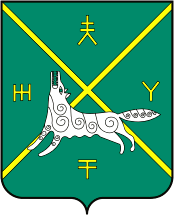 РЕСПУБЛИКА  БАШКОРТОСТАН АДМИНИСТРАЦИЯ СЕЛЬСКОГО ПОСЕЛЕНИЯ КАШКАЛЕВСКИЙ СЕЛЬСОВЕТ МУНИЦИПАЛЬНОГО РАЙОНА БУРАЕВСКИЙ РАЙОН452967, д.Кашкалево, ул.Ахмета Закирова, 24т. (34756)2-63-38, e-mail: adm_kashkоlevo@mail.ruО плане антинаркотических мероприятий на территории сельского поселения Кашкалевский сельсовет муниципального района Бураевский район Республики Башкортостан на 2023-2024 годы№п/пНаименование мероприятияИсполнительСрок исполнения1.Проведение заседаний антинаркотической комиссииАнтинаркотическая комиссия (АНК)1 раз в квартал
2023-2024 гг.2.Сбор, обобщение и анализ информации о фактах распространения наркотическихсредств в местах проведения культурно-массовых и досуговых молодежных мероприятийАНКпостоянно3.Сотрудничество со средствами массовой информации и размещение в сети интернет, на информационных стендах памяток, направленных на пропаганду борьбы с употреблением и распространением наркотиковАНКпостоянно4.Анализ ситуации, связанной с выявлением и уничтожением наркотикосодержащих растенийАНКмай 2023-2024 гг.5.Проведение проверок сельскохозяйственных угодий длявыявления и уничтожения наркотикосодержащих растенийАНК, полиция1 и 15 числа каждого месяца с июня по октябрь 
2023-2024 гг.6.Проведение проверок земельных участков, принадлежащих лицам,склонным к потреблению наркотиков, на предмет выявления культивирования наркосодержащих растений и их уничтоженияАНК, полиция1 и 15 числа каждого месяца с июня по октябрь 
2023-2024 гг.7.Создание системы учета незаконных посевов и очагов произрастания наркотикосодержащих растенийАНКИюнь 
2023-2024 гг.8.Проведение мероприятий по выявлению и уничтожению незаконных посевов и очагов дикорастущих наркотикосодержащих растенийАНК, полицияИюнь-октябрь 2023-2024 гг.Ахметов Д.В.Председатель комиссии - глава сельского поселенияБиктиева Г.Р. Секретарь комиссии – специалист 1 категорииЧлены комиссии:Члены комиссии:Шайдуллин И. Ф.Директор МОБУ ООШ д. КашкалевоМаликова И. М.Фельдшер ФАП д. КашкалевоАйгинина Г.А. Фельдшер ФАП д. БакалыХаляпов С. А. Фельдшер ФАП д. ДаутларовоШакирянова Ф.Т.Фельдшер ФАП д. Старокарагушево